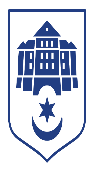 ТЕРНОПІЛЬСЬКА МІСЬКА РАДАУправління соціальної політики
м. Тернопіль, вул. Лисенка, 8, 46002 тел.: (0352) 23 56 70, e-mail: ternopil@sobes-ter.gov.uaЗвіт за 2022 рік щодо виданої та отриманої гуманітарної допомогиЗ початком військової агресії при Тернопільському міському територіальному центрі соціального обслуговування населення (надання соціальних послуг) діє Гуманітарний штаб для забезпечення продуктами харчування та речами першої необхідності постраждалих від війни за сприяння благодійних організацій та фондів, громадських організацій, підприємців, закордонних організацій, волонтерів.За 2022 рік гуманітарної допомоги отримано:Медикаменти                   	4208 кг         Продукти харчування    	51384 кг        Засоби гігієни                  	14314,8 кг     Засоби реабілітації         	96,2 кг           Термобілизна                  	 3100 ком      Генератори				5 шт Промислові товари         	57643 кг  (одяг,  взуття, предмети домашнього вжитку, посуд, корм для тварин та ін.) Гуманітарна допомога надавалась внутрішньо переміщеним особам, які зареєстровані в управлінні соціальної політики ТМР, особам з інвалідністю, громадянам похилого віку, організаціям, військовим частинам, закладам освіти  у робочий час за адресою: м.Тернопіль, вул. Миколи Лисенка,8, 8а.Всього гуманітарної допомоги видано:Медикаменти                  4103 кг          допомога армії та лікувальним закладамПродукти харчування  48718 кг       отримали  6889 осіб та допомога арміїЗасоби гігієни                11211,3 кг   отримали  2550 осіб та допомога арміїЗасоби реабілітації        96,2 кг         отримали  26 осібТермобілизна                 1304 ком     отримали 1304 осіб військовіПромислові товари         43773,5 кг   отримали  9507 осіб(одяг,взуття, предмети домашнього вжитку, посуд, корм для тварин та ін.)     Благодійну допомогу отримали : ВПО -16 075 осіб, тернополян- 707 осіб.          Начальник управління 				Віталій ХОРКАВИЙ